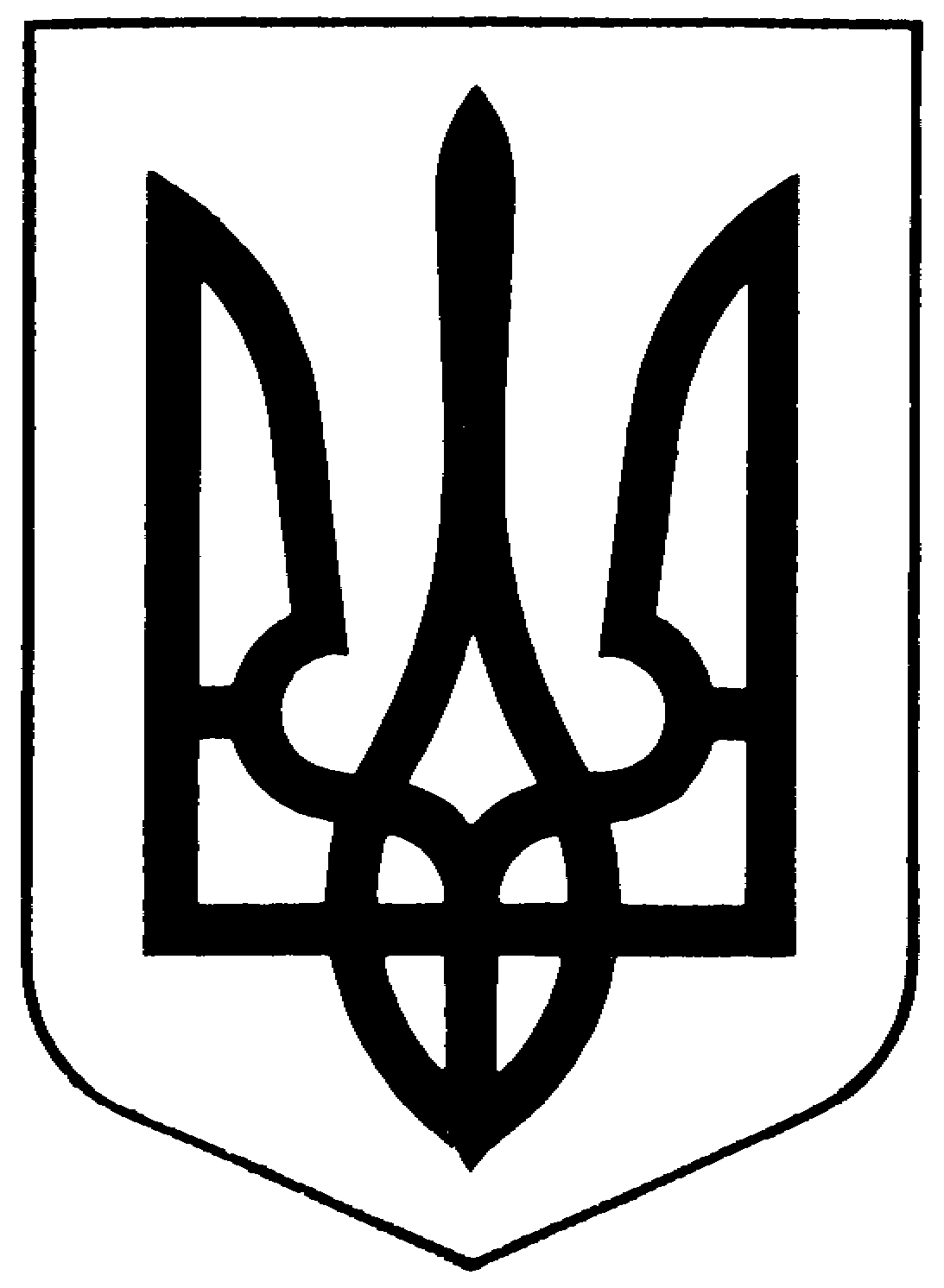 УКРАЇНАХМЕЛЬНИЦЬКА ОБЛАСТЬНОВОУШИЦЬКА СЕЛИЩНА РАДАНОВОУШИЦЬКОЇ СЕЛИЩНОЇ ОБ’ЄДНАНОЇ  ТЕРИТОРІАЛЬНОЇ ГРОМАДИР І Ш Е Н Н Япозачергової сесії селищної ради VII скликаннявід 21 травня 2019 року № 1смт. Нова УшицяПро затвердження Порядкурозгляду електронної петиції, адресованої Новоушицькій селищній радіЗ метою сприяння практичній реалізації громадянами України - жителями населених пунктів Новоушицької об’єднаної територіальної громади наданого їм Конституцією та законами України права вносити в органи місцевого самоврядування пропозиції про поліпшення їх діяльності, забезпечення можливості для участі громадян у вирішенні питань місцевого значення, враховуючи рекомендації постійної комісії ради з питань прав людини, законності, депутатської діяльності, етики, керуючись ст. 23-1 Закону України “Про звернення громадян”, ч. 8 ст. 46 та ст. 26 Закону України “Про місцеве самоврядування в Україні”, Ноаоушицька селищна рада вирішила:1. Затвердити Порядок розгляду електронної петиції, адресованої Новоушицькій селищній раді згідно з додатком.2. Відділу економіки, інвестицій та інформаційного забезпечення забезпечити функціонування електронної системи петицій.3. Контроль за виконанням цього рішення покласти на постійну комісію Новоушицької селищної ради з питань прав людини, законності, депутатської діяльності, етики (голова комісії Лисак О.А.).Селищний голова                             О.В. Московчук	ЗАТВЕРДЖЕНО :                                                                                               рішення  позачергової сесії                                                                             селищної ради VII скликання                                                                                                від 21.05.2019 року  № 1ПОРЯДОКрозгляду електронної петиції, адресованої Новоушицькій селищній раді1. Порядок розгляду електронної петиції, адресованої Новоушицькій селищній раді (далі – Порядок) розроблено з метою забезпечення виконання Закону України «Про звернення громадян».2. Цей Порядок визначає процедуру розгляду електронної петиції до Новоушицької селищної ради.3.  Електронна петиція – особлива форма колективного звернення громадян до Новоушицької селищної ради (далі – Петиція), яка подається та розглядається відповідно до статті 231 Закону України «Про звернення громадян» та цього Порядку.4. Громадяни (мешканці міста) можуть звертатися з Петиціями до Новоушицької селищної ради з урахуванням її компетенції, визначеної Конституцією України, Законом України «Про органи місцевого самоврядування», іншими законами України.5. Громадяни (мешканці міста) можуть звертатися з Петиціями до Новоушицької селищної ради через веб-сайт Єдиної системи місцевих електронних петицій http://e-dem.in.ua (далі – Веб-сайт петицій), який забезпечує:можливість створення Петиції автором (ініціатором);безоплатність доступу та користування інформаційно-телекомунікаційною системою, за допомогою якої здійснюється збір підписів;електронну реєстрацію громадян для створення та підписання Петиції;недопущення автоматичного введення інформації, у тому числі підписання Петиції, без участі громадянина;фіксацію дати і часу оприлюднення Петиції та підписання її громадянином.6. Автор (ініціатор) Петиції заповнює спеціальну форму, яка розміщена на Веб-сайті петицій. При заповнені форми зазначаються прізвище, ім’я, по батькові громадянина або назву громадського об’єднання (із зазначенням посадової особи), а також адресу електронної пошти.Неправдиві відомості, подані автором (ініціатором) Петиції, громадським об’єднанням, є підставою для відмови в її оприлюдненні або для виключення з режиму оприлюднення.7. В Петиції має бути викладено суть порушеного питання, пропозиція щодо його вирішення, а в заголовку Петиції зазначено її короткий зміст.Петиція не може містити заклики до повалення конституційного ладу, порушення територіальної цілісності України, пропаганду війни, насильства, жорстокості, розпалювання міжетнічної, расової, релігійної ворожнечі, заклики до вчинення терористичних актів, посягання на права і свободи людини. 8. Петиція оприлюднюються на Веб-сайті петицій протягом двох робочих днів з дня надсилання її автором (ініціатором) після перевірки Петиції відділом звернення громадян виконавчого апарату Новоушицької селищної ради (далі – уповноважений виконавчий орган) на відповідність вимогам, зазначеним у пунктах 4, 7 цього Порядку.Дата оприлюднення Петиції на Веб-сайті петицій є датою початку збору підписів на її підтримку.9. У разі невідповідності вимогам, зазначеним у пунктах 4, 7 цього Порядку, Петиція не оприлюднюється, або може бути виключена з режиму оприлюднення, про що не пізніше двох робочих днів з дня її надсилання повідомляється автора (ініціатора) петиції.Не оприлюднюється та не розглядається Петиція, яка містить нецензурну лексику та лайливі вислови, про що у дводенний строк від дня її надходження повідомляється автору (ініціатору) петиції.10. Громадянин, який бажає виразити свою позицію щодо Петиції, реєструється на Веб-сайті петицій та активує позначку «Підтримую» під обраною ним Петицією.11. Петиція до Новоушицької селищної ради розглядається відповідно до статті 231 Закону України «Про звернення громадян» та цього Порядку, за умови збору на її підтримку протягом не більше як трьох місяців з дня її оприлюднення не менш ніж 50 підписів громадян (мешканців) відповідно до пункту 2 розділу ІІ Закону України «Про внесення змін до Закону України «Про звернення громадян" щодо електронного звернення та електронної петиції».12. Петиція, яка протягом установлено строку набрала необхідну кількість підписів на її підтримку, не пізніше наступного дня після набрання необхідної кількості підписів надсилається до уповноваженого виконавчого органу селищної ради із зазначенням інформації про дату початку збору підписів, дату направлення Петиції, загальну кількість та перелік осіб, які підписали Петицію, строк збору підписів.13. Інформація про початок розгляду Петиції, яка в установлений строк набрала необхідну кількість голосів на її підтримку, оприлюднюється на офіційному веб-сайті  Новоушицької селищної ради та Веб-сайті петицій не пізніш як через два робочі дні після отримання такої Петиції.14. Петиція, яка в установлений строк не набрала необхідної кількості голосів на її підтримку, після завершення строку збору підписів не розглядається як Петиція, про що повідомляється автор (ініціатор) петиції з наданням роз’яснень щодо порядку вирішення порушеного питання відповідно до Закону України «Про звернення громадян».15. Розгляд Петиції здійснюється невідкладно, але не пізніше десяти робочих днів з дня оприлюднення інформації про початок її розгляду.16. Організацію розгляду електронних петицій, адресованих Новоушицькій селищній раді, забезпечує уповноважений виконавчий орган селищної ради.17. Про початок розгляду Петиції уповноважений виконавчий орган селищної ради не пізніше наступного робочого дня повідомляє профільний виконавчий орган селищної ради та передає її на опрацювання. 18. Визначені профільним структурним підрозділом селищної ради заінтересовані виконавчі органи селищної ради, підприємства, установи та організації, що належать до комунальної власності відповідної територіальної громади, подають йому пропозиції щодо підтримки або не підтримки Петиції та відповіді автору (ініціатору) Петиції із відповідними обґрунтуваннями.19. Протягом двох робочих днів профільний виконавчий орган селищної ради опрацьовує та узагальнює отримані від інших виконавчих органів матеріали та передає до уповноваженого виконавчого органу для організації розгляду на засіданні виконавчому комітету селищної ради або сесії селищної ради, якщо вирішення питань піднятих у тексті Петиції вимагають скликання сесії селищної ради.На засідання виконавчого комітету або сесію селищної ради, де буде розглядатись Петиція, запрошується автор (ініціатор). За бажанням автора (ініціатора) Петиції він може зробити виступ щодо питань, піднятих у тексті Петиції. 20. Після розгляду Петиції на засідання виконавчого комітету селищної ради або сесії селищної ради у термін, що не перевищує десяти робочих днів з дня оприлюднення інформації про початок її розгляду, на офіційному веб-сайті селищної ради та Веб-сайті петицій оприлюднюється оголошення щодо підтримки або не підтримки Петиції.21. Відповідь на Петицію не пізніше наступного робочого дня після закінчення її розгляду оприлюднюється на офіційному веб-сайті селищної ради, та Веб-сайті пеицій, а також надсилається у письмовому вигляді автору (ініціатору) Петиції.У відповіді на Петицію повідомляється про результати розгляду порушених у ній питань із відповідним обґрунтуванням.22. Інформація про кількість підписів, одержаних на підтримку Петиції, та строки їх збору зберігається не менше трьох років з дня оприлюднення петиції.Секеретар селищної ради                                                                С.А.Мегель